GOVERNO DO DISTRITO FEDERAL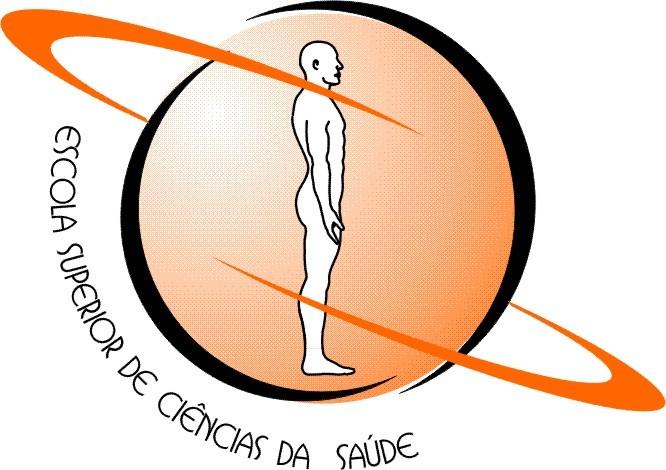 ESCOLA SUPERIOR DE CIÊNCIAS DA SAÚDECoordenação de Pesquisa e Comunicação Científica Programa de Iniciação Científica – Seleção 2021-2022ANEXO IA Coordenação do PIC/ESCS poderá, a qualquer tempo, cancelar ou suspender a bolsa de pesquisa, a participação do estudante no Programa ou mesmo o Projeto de pesquisa, quando constatada infringência a qualquer das condições constantes deste Edital e das normas concernentes a esta concessão, sem prejuízo da aplicação dos dispositivos legais que disciplinam o ressarcimento dos recursos.Orientador e Estudantes declaram que aceitam os termos deste Edital ESCS nº09, de 21/05/2021, e comprometem-se em cumpri-lo integralmente.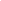 Assinatura do Orientador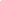 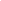 Assinatura Estudante 1A	Assinatura Estudante 2A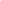 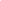 Assinatura Estudante 1B	Assinatura Estudante 2BFORMULÁRIO DE INSCRIÇÃOFORMULÁRIO DE INSCRIÇÃOFORMULÁRIO DE INSCRIÇÃOIdentificação do(a) Orientador(a)Identificação do(a) Orientador(a)Identificação do(a) Orientador(a)Nome Completo (sem abreviação):Nome Completo (sem abreviação):Nome Completo (sem abreviação):RG:Órgão Emissor:UF:CPF:Nacionalidade:Data de Nascimento:Telefone Celular:Telefone fixo:Telefone profissional:E-mail:E-mail:E-mail:Profissão:Profissão:Profissão:Local de lotação na SES-DF:Local de lotação na SES-DF:Local de lotação na SES-DF:Títulos Acadêmicos do(a) Orientador(a)Títulos Acadêmicos do(a) Orientador(a)Títulos Acadêmicos do(a) Orientador(a)( ) Especialização ( )Mestrado ( )Doutorado ( )Pós-Doutorado( ) Especialização ( )Mestrado ( )Doutorado ( )Pós-Doutorado( ) Especialização ( )Mestrado ( )Doutorado ( )Pós-DoutoradoAtua como Docente em Instituição de Ensino Superior (IES)? ( )SIM ( )NÃOEm caso afirmativo, marque as opções correspondentes: (	)Graduação (	)Pós-Graduação lato sensu ( ) Mestrado ( )Doutorado ( )ESCS ( )Outra(s) IESAtua como Docente em Instituição de Ensino Superior (IES)? ( )SIM ( )NÃOEm caso afirmativo, marque as opções correspondentes: (	)Graduação (	)Pós-Graduação lato sensu ( ) Mestrado ( )Doutorado ( )ESCS ( )Outra(s) IESAtua como Docente em Instituição de Ensino Superior (IES)? ( )SIM ( )NÃOEm caso afirmativo, marque as opções correspondentes: (	)Graduação (	)Pós-Graduação lato sensu ( ) Mestrado ( )Doutorado ( )ESCS ( )Outra(s) IESProdução Científica do(a) Orientador(a)Produção Científica do(a) Orientador(a)Produção Científica do(a) Orientador(a)Link do currículo Lattes:Link do currículo Lattes:Link do currículo Lattes:Participa de Grupo de Pesquisa cadastrado na Plataforma do CNPq? ( )SIM ( )NÃOEm caso afirmativo, escreva o nome do Grupo de Pesquisa:Participa de Grupo de Pesquisa cadastrado na Plataforma do CNPq? ( )SIM ( )NÃOEm caso afirmativo, escreva o nome do Grupo de Pesquisa:Participa de Grupo de Pesquisa cadastrado na Plataforma do CNPq? ( )SIM ( )NÃOEm caso afirmativo, escreva o nome do Grupo de Pesquisa:Orientou projeto de Iniciação Científica nos últimos 03(três) anos? ( )SIM ( )NÃOOrientou projeto de Iniciação Científica nos últimos 03(três) anos? ( )SIM ( )NÃOOrientou projeto de Iniciação Científica nos últimos 03(três) anos? ( )SIM ( )NÃOAutoria e/ou coautoria de artigo publicado em periódico nos últimos 05 (cinco) anos? ( )SIM ( )NÃOEm caso afirmativo, liste os artigos:Autoria e/ou coautoria de artigo publicado em periódico nos últimos 05 (cinco) anos? ( )SIM ( )NÃOEm caso afirmativo, liste os artigos:Autoria e/ou coautoria de artigo publicado em periódico nos últimos 05 (cinco) anos? ( )SIM ( )NÃOEm caso afirmativo, liste os artigos:Ano de PublicaçãoTítulo do ArtigoNome do PeriódicoAutoria e/ou coautoria de trabalho(s) apresentado(s) em eventos científicos nos últimos 05 (cinco) anos? ( )SIM ( )NÃOEm caso afirmativo, liste os trabalhos:Autoria e/ou coautoria de trabalho(s) apresentado(s) em eventos científicos nos últimos 05 (cinco) anos? ( )SIM ( )NÃOEm caso afirmativo, liste os trabalhos:Autoria e/ou coautoria de trabalho(s) apresentado(s) em eventos científicos nos últimos 05 (cinco) anos? ( )SIM ( )NÃOEm caso afirmativo, liste os trabalhos:AnoTítulo do trabalhoEventoPROJETOS INSCRITOS(no máximo 02 projetos com até 02 estudantes cada)PROJETOS INSCRITOS(no máximo 02 projetos com até 02 estudantes cada)PROJETOS INSCRITOS(no máximo 02 projetos com até 02 estudantes cada)PROJETO 01PROJETO 01PROJETO 01Título do Projeto:Título do Projeto:Título do Projeto:Este projeto pertence à pesquisa da pós-graduação stricto sensu? ( )SIM ( )NÃO Em caso afirmativo, diga em qual IES: ( )ESCS ( )Outra:Este projeto pertence à pesquisa da pós-graduação stricto sensu? ( )SIM ( )NÃO Em caso afirmativo, diga em qual IES: ( )ESCS ( )Outra:Este projeto pertence à pesquisa da pós-graduação stricto sensu? ( )SIM ( )NÃO Em caso afirmativo, diga em qual IES: ( )ESCS ( )Outra:Preferência de Modalidade de Bolsa para o Projeto : ( ) IC/ESCS ( ) PIBIC/CNPq ( ) PIBIC-Af/CNPqPreferência de Modalidade de Bolsa para o Projeto : ( ) IC/ESCS ( ) PIBIC/CNPq ( ) PIBIC-Af/CNPqPreferência de Modalidade de Bolsa para o Projeto : ( ) IC/ESCS ( ) PIBIC/CNPq ( ) PIBIC-Af/CNPqESTUDANTES ENVOLVIDOSESTUDANTES ENVOLVIDOSESTUDANTES ENVOLVIDOSEstudante 1A: (	)Bolsista ( )VoluntárioEstudante 1A: (	)Bolsista ( )VoluntárioEstudante 1A: (	)Bolsista ( )VoluntárioNome Completo (sem abreviação):Nome Completo (sem abreviação):Nome Completo (sem abreviação):Nome Completo (sem abreviação):RG:Órgão Emissor:Órgão Emissor:UF:CPF:Nacionalidade:Nacionalidade:Data de Nascimento:Telefone Celular:Telefone fixo:Telefone fixo:Telefone residencial:E-mail:E-mail:E-mail:E-mail:Endereço completo:Endereço completo:Endereço completo:Endereço completo:Cidade:Cidade:CEP:CEP:Curso: ( )Enfermagem ( )Medicina ( )Outro:Curso: ( )Enfermagem ( )Medicina ( )Outro:Curso: ( )Enfermagem ( )Medicina ( )Outro:Curso: ( )Enfermagem ( )Medicina ( )Outro:Instituição: ( )ESCS ( )ETESB ( )Outra:Instituição: ( )ESCS ( )ETESB ( )Outra:Instituição: ( )ESCS ( )ETESB ( )Outra:Instituição: ( )ESCS ( )ETESB ( )Outra:Matrícula nº:Matrícula nº:Série/Semestre atual:Série/Semestre atual:Link do currículo Lattes:Link do currículo Lattes:Link do currículo Lattes:Link do currículo Lattes:Possui Conta Bancária? ( )SIM ( )NÃOEm caso afirmativo,  especifique: nº da Conta Corrente: 	e da Agência :  	 Qual Banco? ( ) Banco de Brasília-BRB ( )Banco do BrasilPossui Conta Bancária? ( )SIM ( )NÃOEm caso afirmativo,  especifique: nº da Conta Corrente: 	e da Agência :  	 Qual Banco? ( ) Banco de Brasília-BRB ( )Banco do BrasilPossui Conta Bancária? ( )SIM ( )NÃOEm caso afirmativo,  especifique: nº da Conta Corrente: 	e da Agência :  	 Qual Banco? ( ) Banco de Brasília-BRB ( )Banco do BrasilPossui Conta Bancária? ( )SIM ( )NÃOEm caso afirmativo,  especifique: nº da Conta Corrente: 	e da Agência :  	 Qual Banco? ( ) Banco de Brasília-BRB ( )Banco do BrasilPlano de Trabalho do(a) estudante:Listar as atividades que serão executadas pelo(a) estudante no referido projeto e os resultados específicos a serem alcançados por esse(a) estudante, entre eles a capacitação a ser alcançada pelo (a) estudante ao final do programa.Plano de Trabalho do(a) estudante:Listar as atividades que serão executadas pelo(a) estudante no referido projeto e os resultados específicos a serem alcançados por esse(a) estudante, entre eles a capacitação a ser alcançada pelo (a) estudante ao final do programa.Plano de Trabalho do(a) estudante:Listar as atividades que serão executadas pelo(a) estudante no referido projeto e os resultados específicos a serem alcançados por esse(a) estudante, entre eles a capacitação a ser alcançada pelo (a) estudante ao final do programa.Plano de Trabalho do(a) estudante:Listar as atividades que serão executadas pelo(a) estudante no referido projeto e os resultados específicos a serem alcançados por esse(a) estudante, entre eles a capacitação a ser alcançada pelo (a) estudante ao final do programa.Estudante 1B: (	)Bolsista ( )VoluntárioEstudante 1B: (	)Bolsista ( )VoluntárioEstudante 1B: (	)Bolsista ( )VoluntárioEstudante 1B: (	)Bolsista ( )VoluntárioNome Completo (sem abreviação):Nome Completo (sem abreviação):Nome Completo (sem abreviação):Nome Completo (sem abreviação):RG:Órgão Emissor:Órgão Emissor:UF:CPF:Nacionalidade:Nacionalidade:Data de Nascimento:Telefone Celular:Telefone fixo:Telefone fixo:Telefone residencial:E-mail:E-mail:E-mail:E-mail:Endereço completo:Endereço completo:Endereço completo:Endereço completo:Cidade:Cidade:CEP:CEP:Curso: ( )Enfermagem ( )Medicina ( )Outro:Curso: ( )Enfermagem ( )Medicina ( )Outro:Curso: ( )Enfermagem ( )Medicina ( )Outro:Curso: ( )Enfermagem ( )Medicina ( )Outro:Instituição: ( )ESCS ( )ETESB ( )Outra:Instituição: ( )ESCS ( )ETESB ( )Outra:Instituição: ( )ESCS ( )ETESB ( )Outra:Instituição: ( )ESCS ( )ETESB ( )Outra:Matrícula nº:Matrícula nº:Série/Semestre atual:Série/Semestre atual:Link do currículo Lattes:Link do currículo Lattes:Link do currículo Lattes:Link do currículo Lattes:Possui Conta Bancária? ( )SIM ( )NÃOEm caso afirmativo,  especifique: nº da Conta Corrente: 	e da Agência :  	 Qual Banco? ( ) Banco de Brasília-BRB ( )Banco do BrasilPossui Conta Bancária? ( )SIM ( )NÃOEm caso afirmativo,  especifique: nº da Conta Corrente: 	e da Agência :  	 Qual Banco? ( ) Banco de Brasília-BRB ( )Banco do BrasilPossui Conta Bancária? ( )SIM ( )NÃOEm caso afirmativo,  especifique: nº da Conta Corrente: 	e da Agência :  	 Qual Banco? ( ) Banco de Brasília-BRB ( )Banco do BrasilPossui Conta Bancária? ( )SIM ( )NÃOEm caso afirmativo,  especifique: nº da Conta Corrente: 	e da Agência :  	 Qual Banco? ( ) Banco de Brasília-BRB ( )Banco do BrasilPlano de Trabalho do(a) estudante:Listar as atividades que serão executadas pelo(a) estudante no referido projeto e os resultados específicos a serem alcançados por esse(a) estudante, entre eles a capacitação a ser alcançada pelo (a) estudante ao final do programa.Plano de Trabalho do(a) estudante:Listar as atividades que serão executadas pelo(a) estudante no referido projeto e os resultados específicos a serem alcançados por esse(a) estudante, entre eles a capacitação a ser alcançada pelo (a) estudante ao final do programa.Plano de Trabalho do(a) estudante:Listar as atividades que serão executadas pelo(a) estudante no referido projeto e os resultados específicos a serem alcançados por esse(a) estudante, entre eles a capacitação a ser alcançada pelo (a) estudante ao final do programa.Plano de Trabalho do(a) estudante:Listar as atividades que serão executadas pelo(a) estudante no referido projeto e os resultados específicos a serem alcançados por esse(a) estudante, entre eles a capacitação a ser alcançada pelo (a) estudante ao final do programa.PROJETO 02PROJETO 02PROJETO 02PROJETO 02Título do Projeto:Título do Projeto:Título do Projeto:Título do Projeto:Este projeto pertence à pesquisa da pós-graduação stricto sensu? ( )SIM ( )NÃOEm caso afirmativo, diga em qual IES: ( )ESCS ( )Outra:Este projeto pertence à pesquisa da pós-graduação stricto sensu? ( )SIM ( )NÃOEm caso afirmativo, diga em qual IES: ( )ESCS ( )Outra:Este projeto pertence à pesquisa da pós-graduação stricto sensu? ( )SIM ( )NÃOEm caso afirmativo, diga em qual IES: ( )ESCS ( )Outra:Este projeto pertence à pesquisa da pós-graduação stricto sensu? ( )SIM ( )NÃOEm caso afirmativo, diga em qual IES: ( )ESCS ( )Outra:Preferência de Modalidade de Bolsa para o Projeto :(  ) IC/ESCS   (  ) PIBIC/CNPq (  ) PIBIC-Af/CNPqPreferência de Modalidade de Bolsa para o Projeto :(  ) IC/ESCS   (  ) PIBIC/CNPq (  ) PIBIC-Af/CNPqPreferência de Modalidade de Bolsa para o Projeto :(  ) IC/ESCS   (  ) PIBIC/CNPq (  ) PIBIC-Af/CNPqPreferência de Modalidade de Bolsa para o Projeto :(  ) IC/ESCS   (  ) PIBIC/CNPq (  ) PIBIC-Af/CNPqESTUDANTES ENVOLVIDOSESTUDANTES ENVOLVIDOSESTUDANTES ENVOLVIDOSESTUDANTES ENVOLVIDOSEstudante 2A: (	)Bolsista ( )VoluntárioEstudante 2A: (	)Bolsista ( )VoluntárioEstudante 2A: (	)Bolsista ( )VoluntárioEstudante 2A: (	)Bolsista ( )VoluntárioNome Completo (sem abreviação):Nome Completo (sem abreviação):Nome Completo (sem abreviação):Nome Completo (sem abreviação):RG:Órgão Emissor:Órgão Emissor:UF:CPF:Nacionalidade:Nacionalidade:Data de Nascimento:Telefone Celular:Telefone fixo:Telefone fixo:Telefone residencial:E-mail:E-mail:E-mail:E-mail:Endereço completo:Endereço completo:Endereço completo:Endereço completo:Cidade:Cidade:CEP:CEP:Curso: ( )Enfermagem ( )Medicina ( )Outro:Curso: ( )Enfermagem ( )Medicina ( )Outro:Curso: ( )Enfermagem ( )Medicina ( )Outro:Curso: ( )Enfermagem ( )Medicina ( )Outro:Instituição: ( )ESCS ( )ETESB ( )Outra:Instituição: ( )ESCS ( )ETESB ( )Outra:Instituição: ( )ESCS ( )ETESB ( )Outra:Instituição: ( )ESCS ( )ETESB ( )Outra:Matrícula nº:Matrícula nº:Série/Semestre atual:Série/Semestre atual:Link do currículo Lattes:Link do currículo Lattes:Link do currículo Lattes:Link do currículo Lattes:Possui Conta Bancária? ( )SIM ( )NÃOEm caso afirmativo,  especifique: nº da Conta Corrente: 	e da Agência :  	 Qual Banco? ( ) Banco de Brasília-BRB ( )Banco do BrasilPossui Conta Bancária? ( )SIM ( )NÃOEm caso afirmativo,  especifique: nº da Conta Corrente: 	e da Agência :  	 Qual Banco? ( ) Banco de Brasília-BRB ( )Banco do BrasilPossui Conta Bancária? ( )SIM ( )NÃOEm caso afirmativo,  especifique: nº da Conta Corrente: 	e da Agência :  	 Qual Banco? ( ) Banco de Brasília-BRB ( )Banco do BrasilPossui Conta Bancária? ( )SIM ( )NÃOEm caso afirmativo,  especifique: nº da Conta Corrente: 	e da Agência :  	 Qual Banco? ( ) Banco de Brasília-BRB ( )Banco do BrasilPlano de Trabalho do(a) estudante:Listar as atividades que serão executadas pelo(a) estudante no referido projeto e os resultados específicos a serem alcançados por esse(a) estudante, entre eles a capacitação a ser alcançada pelo (a) estudante ao final do programa.Plano de Trabalho do(a) estudante:Listar as atividades que serão executadas pelo(a) estudante no referido projeto e os resultados específicos a serem alcançados por esse(a) estudante, entre eles a capacitação a ser alcançada pelo (a) estudante ao final do programa.Plano de Trabalho do(a) estudante:Listar as atividades que serão executadas pelo(a) estudante no referido projeto e os resultados específicos a serem alcançados por esse(a) estudante, entre eles a capacitação a ser alcançada pelo (a) estudante ao final do programa.Plano de Trabalho do(a) estudante:Listar as atividades que serão executadas pelo(a) estudante no referido projeto e os resultados específicos a serem alcançados por esse(a) estudante, entre eles a capacitação a ser alcançada pelo (a) estudante ao final do programa.Estudante 2B: (	)Bolsista ( )VoluntárioEstudante 2B: (	)Bolsista ( )VoluntárioEstudante 2B: (	)Bolsista ( )VoluntárioEstudante 2B: (	)Bolsista ( )VoluntárioNome Completo (sem abreviação):Nome Completo (sem abreviação):Nome Completo (sem abreviação):Nome Completo (sem abreviação):RG:Órgão Emissor:Órgão Emissor:UF:CPF:Nacionalidade:Nacionalidade:Data de Nascimento:Telefone Celular:Telefone fixo:Telefone fixo:Telefone residencial:E-mail:E-mail:E-mail:E-mail:Endereço completo:Endereço completo:Endereço completo:Endereço completo:Cidade:Cidade:CEP:CEP:Curso: ( )Enfermagem ( )Medicina ( )Outro:Curso: ( )Enfermagem ( )Medicina ( )Outro:Curso: ( )Enfermagem ( )Medicina ( )Outro:Curso: ( )Enfermagem ( )Medicina ( )Outro:Instituição: ( )ESCS ( )ETESB ( )Outra:Instituição: ( )ESCS ( )ETESB ( )Outra:Instituição: ( )ESCS ( )ETESB ( )Outra:Instituição: ( )ESCS ( )ETESB ( )Outra:Matrícula nº:Matrícula nº:Série/Semestre atual:Série/Semestre atual:Link do currículo Lattes:Link do currículo Lattes:Link do currículo Lattes:Link do currículo Lattes:Possui Conta Bancária? ( )SIM ( )NÃOEm caso afirmativo,  especifique: nº da Conta Corrente: 	e da Agência :  	 Qual Banco? ( ) Banco de Brasília-BRB ( )Banco do BrasilPossui Conta Bancária? ( )SIM ( )NÃOEm caso afirmativo,  especifique: nº da Conta Corrente: 	e da Agência :  	 Qual Banco? ( ) Banco de Brasília-BRB ( )Banco do BrasilPossui Conta Bancária? ( )SIM ( )NÃOEm caso afirmativo,  especifique: nº da Conta Corrente: 	e da Agência :  	 Qual Banco? ( ) Banco de Brasília-BRB ( )Banco do BrasilPossui Conta Bancária? ( )SIM ( )NÃOEm caso afirmativo,  especifique: nº da Conta Corrente: 	e da Agência :  	 Qual Banco? ( ) Banco de Brasília-BRB ( )Banco do BrasilPlano de Trabalho do(a) estudante:Listar as atividades que serão executadas pelo(a) estudante no referido projeto e os resultados específicos a serem alcançados por esse(a) estudante, entre eles a capacitação a ser alcançada pelo (a) estudante ao final do programa.Plano de Trabalho do(a) estudante:Listar as atividades que serão executadas pelo(a) estudante no referido projeto e os resultados específicos a serem alcançados por esse(a) estudante, entre eles a capacitação a ser alcançada pelo (a) estudante ao final do programa.Plano de Trabalho do(a) estudante:Listar as atividades que serão executadas pelo(a) estudante no referido projeto e os resultados específicos a serem alcançados por esse(a) estudante, entre eles a capacitação a ser alcançada pelo (a) estudante ao final do programa.Plano de Trabalho do(a) estudante:Listar as atividades que serão executadas pelo(a) estudante no referido projeto e os resultados específicos a serem alcançados por esse(a) estudante, entre eles a capacitação a ser alcançada pelo (a) estudante ao final do programa.